Conflict of interest (COI) is not in itself a reason for protocol or investigator disapproval. The board will consider its existence and magnitude and whether or not these may affect the scope of protection the right and welfare of human participants. One copy of this form will be forwarded to the conflict of interest committee of the institute. The board will only send the investigator the institute opinion together with protocol approval results.หมายเหตุ : หากทั้งคณะผู้วิจัยไม่มี COI ให้ยื่นแบบฟอร์มร่วมกันได้ แต่หากในคณะผู้วิจัยท่านใดมี COI ให้ยื่นแบบฟอร์มแยกNote :  If all investigators do not have COI, a form of COI can be submitted. If there is anyone of investigators has COI, a separated COI  form is required for each.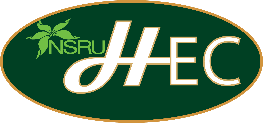 คณะกรรมการจริยธรรมการวิจัยในมนุษย์มหาวิทยาลัยราชภัฏนครสวรรค์แบบแสดงการขัดแย้งทางผลประโยชน์(Conflict of Interest and Funding Form)ชื่อโครงการวิจัย (Protocol Title)ชื่อโครงการวิจัย (Protocol Title)ชื่อโครงการวิจัย (Protocol Title)Section 1: ทุนวิจัย (Funding)Section 1: ทุนวิจัย (Funding)Section 1: ทุนวิจัย (Funding)Section 1: ทุนวิจัย (Funding)Section 1: ทุนวิจัย (Funding)Section 1: ทุนวิจัย (Funding)1.1แหล่งเงินทุน (Source of funding) ()แหล่งเงินทุน (Source of funding) ()แหล่งเงินทุน (Source of funding) ()amontamont1.1☐ไม่มี (None)ไม่มี (None)1.1☐ภาควิชา/สถาบัน (Department/ institute)ภาควิชา/สถาบัน (Department/ institute)1.1☐บริษัทยา (Pharmaceutical company)บริษัทยา (Pharmaceutical company)1.1☐หน่วยงานอื่น ๆ ระบุ (Other agency) .................................................................................................................หน่วยงานอื่น ๆ ระบุ (Other agency) .................................................................................................................1.1รวมจำนวน (Grand total)รวมจำนวน (Grand total)รวมจำนวน (Grand total)1.2เงินตอบแทนผู้วิจัย (Investigators fee received) ()เงินตอบแทนผู้วิจัย (Investigators fee received) ()เงินตอบแทนผู้วิจัย (Investigators fee received) ()amontamont1.2☐เงินเดือนจ่ายตลอดช่วงเวลาโครงการวิจัย (Monthly throughout the project)เงินเดือนจ่ายตลอดช่วงเวลาโครงการวิจัย (Monthly throughout the project)1.2☐เงินเหมาจ่ายต่อโครงการ (Lump sum for the whole projectLump sum for the whole project)เงินเหมาจ่ายต่อโครงการ (Lump sum for the whole projectLump sum for the whole project)1.2☐เงินตอบแทนคิดต่อผู้รับอาสาสมัคร 1 ราย (Per subject recruited)เงินตอบแทนคิดต่อผู้รับอาสาสมัคร 1 ราย (Per subject recruited)1.2☐อื่น ๆ ระบุ (Other) ...............................................................................................................................................อื่น ๆ ระบุ (Other) ...............................................................................................................................................Section 2: การมีผลประโยชน์ทับซ้อน (Conflict of Interest) ()Section 2: การมีผลประโยชน์ทับซ้อน (Conflict of Interest) ()Section 2: การมีผลประโยชน์ทับซ้อน (Conflict of Interest) ()Section 2: การมีผลประโยชน์ทับซ้อน (Conflict of Interest) ()YesNo2.1ท่านหรือสมาชิกในครอบครัวของท่าน ได้รับผลประโยชน์ในบริษัทหรือจากบริษัทที่เป็นผู้ให้ทุนวิจัยหรือไม่?(Do you, members of your family, or associated entity have or receive a financial interest in or from the sponsoring company?)ท่านหรือสมาชิกในครอบครัวของท่าน ได้รับผลประโยชน์ในบริษัทหรือจากบริษัทที่เป็นผู้ให้ทุนวิจัยหรือไม่?(Do you, members of your family, or associated entity have or receive a financial interest in or from the sponsoring company?)ท่านหรือสมาชิกในครอบครัวของท่าน ได้รับผลประโยชน์ในบริษัทหรือจากบริษัทที่เป็นผู้ให้ทุนวิจัยหรือไม่?(Do you, members of your family, or associated entity have or receive a financial interest in or from the sponsoring company?)☐☐2.2ท่านมีตำแหน่งบริหารหรือตำแหน่งทางงานวิทยาศาสตร์ในบริษัทที่เป็นผู้ให้ทุนวิจัยหรือไม่?(Do you hold any executive or scientific position in the sponsoring company?)ท่านมีตำแหน่งบริหารหรือตำแหน่งทางงานวิทยาศาสตร์ในบริษัทที่เป็นผู้ให้ทุนวิจัยหรือไม่?(Do you hold any executive or scientific position in the sponsoring company?)ท่านมีตำแหน่งบริหารหรือตำแหน่งทางงานวิทยาศาสตร์ในบริษัทที่เป็นผู้ให้ทุนวิจัยหรือไม่?(Do you hold any executive or scientific position in the sponsoring company?)☐☐2.3ท่านเป็นที่ปรึกษาด้านวิทยาศาสตร์ ด้านการเงิน ด้านกฏหมาย หรือเป็นสมาชิกของคณะวิทยากรที่บรรยายเกี่ยวกับผลิตภัณฑ์ของบริษัทที่เป็นผู้ให้ทุนวิจัยหรือไม่?(Do you serve as a consultant in scientific, financial, legal issues or a member of a “speaker’s bureau” concerning the products of the sponsoring company?)ท่านเป็นที่ปรึกษาด้านวิทยาศาสตร์ ด้านการเงิน ด้านกฏหมาย หรือเป็นสมาชิกของคณะวิทยากรที่บรรยายเกี่ยวกับผลิตภัณฑ์ของบริษัทที่เป็นผู้ให้ทุนวิจัยหรือไม่?(Do you serve as a consultant in scientific, financial, legal issues or a member of a “speaker’s bureau” concerning the products of the sponsoring company?)ท่านเป็นที่ปรึกษาด้านวิทยาศาสตร์ ด้านการเงิน ด้านกฏหมาย หรือเป็นสมาชิกของคณะวิทยากรที่บรรยายเกี่ยวกับผลิตภัณฑ์ของบริษัทที่เป็นผู้ให้ทุนวิจัยหรือไม่?(Do you serve as a consultant in scientific, financial, legal issues or a member of a “speaker’s bureau” concerning the products of the sponsoring company?)☐☐2.4ท่านมีส่วนร่วมในด้านการเงิน หรือมีส่วนเกี่ยวข้องด้านการเงินของสถาบันกับบริษัทที่เป็นผู้ให้ทุนวิจัย ด้านต่อไปนี้หรือไม่?: การจัดซื้อ การขาย การเช่าซื้อ การขึ้นทะเบียน การทำสัญญา(Have you participated in or otherwise influenced any institute transaction with the sponsoring company in any of followings: buying, selling, leasing, licensing, supplying, or making contract?)ท่านมีส่วนร่วมในด้านการเงิน หรือมีส่วนเกี่ยวข้องด้านการเงินของสถาบันกับบริษัทที่เป็นผู้ให้ทุนวิจัย ด้านต่อไปนี้หรือไม่?: การจัดซื้อ การขาย การเช่าซื้อ การขึ้นทะเบียน การทำสัญญา(Have you participated in or otherwise influenced any institute transaction with the sponsoring company in any of followings: buying, selling, leasing, licensing, supplying, or making contract?)ท่านมีส่วนร่วมในด้านการเงิน หรือมีส่วนเกี่ยวข้องด้านการเงินของสถาบันกับบริษัทที่เป็นผู้ให้ทุนวิจัย ด้านต่อไปนี้หรือไม่?: การจัดซื้อ การขาย การเช่าซื้อ การขึ้นทะเบียน การทำสัญญา(Have you participated in or otherwise influenced any institute transaction with the sponsoring company in any of followings: buying, selling, leasing, licensing, supplying, or making contract?)ท่านมีส่วนร่วมในด้านการเงิน หรือมีส่วนเกี่ยวข้องด้านการเงินของสถาบันกับบริษัทที่เป็นผู้ให้ทุนวิจัย ด้านต่อไปนี้หรือไม่?: การจัดซื้อ การขาย การเช่าซื้อ การขึ้นทะเบียน การทำสัญญา(Have you participated in or otherwise influenced any institute transaction with the sponsoring company in any of followings: buying, selling, leasing, licensing, supplying, or making contract?)ท่านมีส่วนร่วมในด้านการเงิน หรือมีส่วนเกี่ยวข้องด้านการเงินของสถาบันกับบริษัทที่เป็นผู้ให้ทุนวิจัย ด้านต่อไปนี้หรือไม่?: การจัดซื้อ การขาย การเช่าซื้อ การขึ้นทะเบียน การทำสัญญา(Have you participated in or otherwise influenced any institute transaction with the sponsoring company in any of followings: buying, selling, leasing, licensing, supplying, or making contract?)ท่านมีส่วนร่วมในด้านการเงิน หรือมีส่วนเกี่ยวข้องด้านการเงินของสถาบันกับบริษัทที่เป็นผู้ให้ทุนวิจัย ด้านต่อไปนี้หรือไม่?: การจัดซื้อ การขาย การเช่าซื้อ การขึ้นทะเบียน การทำสัญญา(Have you participated in or otherwise influenced any institute transaction with the sponsoring company in any of followings: buying, selling, leasing, licensing, supplying, or making contract?)ท่านมีส่วนร่วมในด้านการเงิน หรือมีส่วนเกี่ยวข้องด้านการเงินของสถาบันกับบริษัทที่เป็นผู้ให้ทุนวิจัย ด้านต่อไปนี้หรือไม่?: การจัดซื้อ การขาย การเช่าซื้อ การขึ้นทะเบียน การทำสัญญา(Have you participated in or otherwise influenced any institute transaction with the sponsoring company in any of followings: buying, selling, leasing, licensing, supplying, or making contract?)ท่านมีส่วนร่วมในด้านการเงิน หรือมีส่วนเกี่ยวข้องด้านการเงินของสถาบันกับบริษัทที่เป็นผู้ให้ทุนวิจัย ด้านต่อไปนี้หรือไม่?: การจัดซื้อ การขาย การเช่าซื้อ การขึ้นทะเบียน การทำสัญญา(Have you participated in or otherwise influenced any institute transaction with the sponsoring company in any of followings: buying, selling, leasing, licensing, supplying, or making contract?)☐☐2.5ท่านได้มอบหมายให้นิสิต นักศึกษาระดับปริญญาบัณฑิต หรือหลังปริญญา, ผู้ฝึกงาน, เจ้าหน้าที่ ให้ทำโครงการวิจัยที่ได้รับทุนจากบริษัทที่เป็นผู้ให้ทุนวิจัยหรือไม่?(Have you assigned any student, postdoctoral fellow or other trainee, officer, support staff to a project sponsored by the sponsoring company?)ท่านได้มอบหมายให้นิสิต นักศึกษาระดับปริญญาบัณฑิต หรือหลังปริญญา, ผู้ฝึกงาน, เจ้าหน้าที่ ให้ทำโครงการวิจัยที่ได้รับทุนจากบริษัทที่เป็นผู้ให้ทุนวิจัยหรือไม่?(Have you assigned any student, postdoctoral fellow or other trainee, officer, support staff to a project sponsored by the sponsoring company?)ท่านได้มอบหมายให้นิสิต นักศึกษาระดับปริญญาบัณฑิต หรือหลังปริญญา, ผู้ฝึกงาน, เจ้าหน้าที่ ให้ทำโครงการวิจัยที่ได้รับทุนจากบริษัทที่เป็นผู้ให้ทุนวิจัยหรือไม่?(Have you assigned any student, postdoctoral fellow or other trainee, officer, support staff to a project sponsored by the sponsoring company?)ท่านได้มอบหมายให้นิสิต นักศึกษาระดับปริญญาบัณฑิต หรือหลังปริญญา, ผู้ฝึกงาน, เจ้าหน้าที่ ให้ทำโครงการวิจัยที่ได้รับทุนจากบริษัทที่เป็นผู้ให้ทุนวิจัยหรือไม่?(Have you assigned any student, postdoctoral fellow or other trainee, officer, support staff to a project sponsored by the sponsoring company?)ท่านได้มอบหมายให้นิสิต นักศึกษาระดับปริญญาบัณฑิต หรือหลังปริญญา, ผู้ฝึกงาน, เจ้าหน้าที่ ให้ทำโครงการวิจัยที่ได้รับทุนจากบริษัทที่เป็นผู้ให้ทุนวิจัยหรือไม่?(Have you assigned any student, postdoctoral fellow or other trainee, officer, support staff to a project sponsored by the sponsoring company?)ท่านได้มอบหมายให้นิสิต นักศึกษาระดับปริญญาบัณฑิต หรือหลังปริญญา, ผู้ฝึกงาน, เจ้าหน้าที่ ให้ทำโครงการวิจัยที่ได้รับทุนจากบริษัทที่เป็นผู้ให้ทุนวิจัยหรือไม่?(Have you assigned any student, postdoctoral fellow or other trainee, officer, support staff to a project sponsored by the sponsoring company?)ท่านได้มอบหมายให้นิสิต นักศึกษาระดับปริญญาบัณฑิต หรือหลังปริญญา, ผู้ฝึกงาน, เจ้าหน้าที่ ให้ทำโครงการวิจัยที่ได้รับทุนจากบริษัทที่เป็นผู้ให้ทุนวิจัยหรือไม่?(Have you assigned any student, postdoctoral fellow or other trainee, officer, support staff to a project sponsored by the sponsoring company?)ท่านได้มอบหมายให้นิสิต นักศึกษาระดับปริญญาบัณฑิต หรือหลังปริญญา, ผู้ฝึกงาน, เจ้าหน้าที่ ให้ทำโครงการวิจัยที่ได้รับทุนจากบริษัทที่เป็นผู้ให้ทุนวิจัยหรือไม่?(Have you assigned any student, postdoctoral fellow or other trainee, officer, support staff to a project sponsored by the sponsoring company?)☐☐2.6ในปีที่ผ่านมา ท่านได้รับการสนับสนุนจากบริษัทที่เป็นผู้ให้ทุนวิจัยหรือไม่? เช่น เข้าร่วมประชุมวิชาการ การประชุม หรือการบรรยายให้เจ้าหน้าที่ของบริษัทที่เป็นผู้ให้ทุนวิจัย(During 1 year before submission, have you been supported by the sponsoring company to attend conferences/meetings/lectureในปีที่ผ่านมา ท่านได้รับการสนับสนุนจากบริษัทที่เป็นผู้ให้ทุนวิจัยหรือไม่? เช่น เข้าร่วมประชุมวิชาการ การประชุม หรือการบรรยายให้เจ้าหน้าที่ของบริษัทที่เป็นผู้ให้ทุนวิจัย(During 1 year before submission, have you been supported by the sponsoring company to attend conferences/meetings/lectureในปีที่ผ่านมา ท่านได้รับการสนับสนุนจากบริษัทที่เป็นผู้ให้ทุนวิจัยหรือไม่? เช่น เข้าร่วมประชุมวิชาการ การประชุม หรือการบรรยายให้เจ้าหน้าที่ของบริษัทที่เป็นผู้ให้ทุนวิจัย(During 1 year before submission, have you been supported by the sponsoring company to attend conferences/meetings/lectureในปีที่ผ่านมา ท่านได้รับการสนับสนุนจากบริษัทที่เป็นผู้ให้ทุนวิจัยหรือไม่? เช่น เข้าร่วมประชุมวิชาการ การประชุม หรือการบรรยายให้เจ้าหน้าที่ของบริษัทที่เป็นผู้ให้ทุนวิจัย(During 1 year before submission, have you been supported by the sponsoring company to attend conferences/meetings/lectureในปีที่ผ่านมา ท่านได้รับการสนับสนุนจากบริษัทที่เป็นผู้ให้ทุนวิจัยหรือไม่? เช่น เข้าร่วมประชุมวิชาการ การประชุม หรือการบรรยายให้เจ้าหน้าที่ของบริษัทที่เป็นผู้ให้ทุนวิจัย(During 1 year before submission, have you been supported by the sponsoring company to attend conferences/meetings/lectureในปีที่ผ่านมา ท่านได้รับการสนับสนุนจากบริษัทที่เป็นผู้ให้ทุนวิจัยหรือไม่? เช่น เข้าร่วมประชุมวิชาการ การประชุม หรือการบรรยายให้เจ้าหน้าที่ของบริษัทที่เป็นผู้ให้ทุนวิจัย(During 1 year before submission, have you been supported by the sponsoring company to attend conferences/meetings/lectureในปีที่ผ่านมา ท่านได้รับการสนับสนุนจากบริษัทที่เป็นผู้ให้ทุนวิจัยหรือไม่? เช่น เข้าร่วมประชุมวิชาการ การประชุม หรือการบรรยายให้เจ้าหน้าที่ของบริษัทที่เป็นผู้ให้ทุนวิจัย(During 1 year before submission, have you been supported by the sponsoring company to attend conferences/meetings/lectureในปีที่ผ่านมา ท่านได้รับการสนับสนุนจากบริษัทที่เป็นผู้ให้ทุนวิจัยหรือไม่? เช่น เข้าร่วมประชุมวิชาการ การประชุม หรือการบรรยายให้เจ้าหน้าที่ของบริษัทที่เป็นผู้ให้ทุนวิจัย(During 1 year before submission, have you been supported by the sponsoring company to attend conferences/meetings/lectureในปีที่ผ่านมา ท่านได้รับการสนับสนุนจากบริษัทที่เป็นผู้ให้ทุนวิจัยหรือไม่? เช่น เข้าร่วมประชุมวิชาการ การประชุม หรือการบรรยายให้เจ้าหน้าที่ของบริษัทที่เป็นผู้ให้ทุนวิจัย(During 1 year before submission, have you been supported by the sponsoring company to attend conferences/meetings/lectureในปีที่ผ่านมา ท่านได้รับการสนับสนุนจากบริษัทที่เป็นผู้ให้ทุนวิจัยหรือไม่? เช่น เข้าร่วมประชุมวิชาการ การประชุม หรือการบรรยายให้เจ้าหน้าที่ของบริษัทที่เป็นผู้ให้ทุนวิจัย(During 1 year before submission, have you been supported by the sponsoring company to attend conferences/meetings/lecture2.6☐ No☐ Yes☐ Yes☐ Yes☐ Yesกรณีใช่ โปรดระบุรายละเอียด (if yes, please specify)กรณีใช่ โปรดระบุรายละเอียด (if yes, please specify)กรณีใช่ โปรดระบุรายละเอียด (if yes, please specify)กรณีใช่ โปรดระบุรายละเอียด (if yes, please specify)กรณีใช่ โปรดระบุรายละเอียด (if yes, please specify)2.6☐ No☐ ภายในประเทศ (Internal)☐ ในต่างประเทศ (Abroad)☐ ในต่างประเทศ (Abroad)กรณีใช่ โปรดระบุรายละเอียด (if yes, please specify)กรณีใช่ โปรดระบุรายละเอียด (if yes, please specify)กรณีใช่ โปรดระบุรายละเอียด (if yes, please specify)กรณีใช่ โปรดระบุรายละเอียด (if yes, please specify)กรณีใช่ โปรดระบุรายละเอียด (if yes, please specify)ลายมือชื่อผู้วิจัยหลัก(Principal Investigator Signature)ลายมือชื่อผู้วิจัยหลัก(Principal Investigator Signature)ลายมือชื่อผู้วิจัยหลัก(Principal Investigator Signature)…………………………………………………………………….…………………………………………………………………….DateDateDate…………../…………../…………….…………../…………../…………….…………../…………../…………….ลายมือชื่อผู้วิจัยหลัก(Principal Investigator Signature)ลายมือชื่อผู้วิจัยหลัก(Principal Investigator Signature)ลายมือชื่อผู้วิจัยหลัก(Principal Investigator Signature)(…………………………………………………………………….)(…………………………………………………………………….)DateDateDate…………../…………../…………….…………../…………../…………….…………../…………../…………….ลายมือชื่อผู้วิจัยร่วม(Co-investigator Signature)ลายมือชื่อผู้วิจัยร่วม(Co-investigator Signature)ลายมือชื่อผู้วิจัยร่วม(Co-investigator Signature)……………………………………………………………………………………………………………………………………………………DateDate…………../…………../…………….…………../…………../…………….…………../…………../…………….…………../…………../…………….ลายมือชื่อผู้วิจัยร่วม(Co-investigator Signature)ลายมือชื่อผู้วิจัยร่วม(Co-investigator Signature)ลายมือชื่อผู้วิจัยร่วม(Co-investigator Signature)(…………………………………………………………………………)(…………………………………………………………………………)DateDate…………../…………../…………….…………../…………../…………….…………../…………../…………….…………../…………../…………….ลายมือชื่อผู้วิจัยร่วม(Co-investigator Signature)ลายมือชื่อผู้วิจัยร่วม(Co-investigator Signature)ลายมือชื่อผู้วิจัยร่วม(Co-investigator Signature)……………………………………………………………………………………………………………………………………………………DateDate…………../…………../…………….…………../…………../…………….…………../…………../…………….…………../…………../…………….ลายมือชื่อผู้วิจัยร่วม(Co-investigator Signature)ลายมือชื่อผู้วิจัยร่วม(Co-investigator Signature)ลายมือชื่อผู้วิจัยร่วม(Co-investigator Signature)(…………………………………………………………………………)(…………………………………………………………………………)DateDate…………../…………../…………….…………../…………../…………….…………../…………../…………….…………../…………../…………….